Pixies can be created and special messages written for any child’s needs.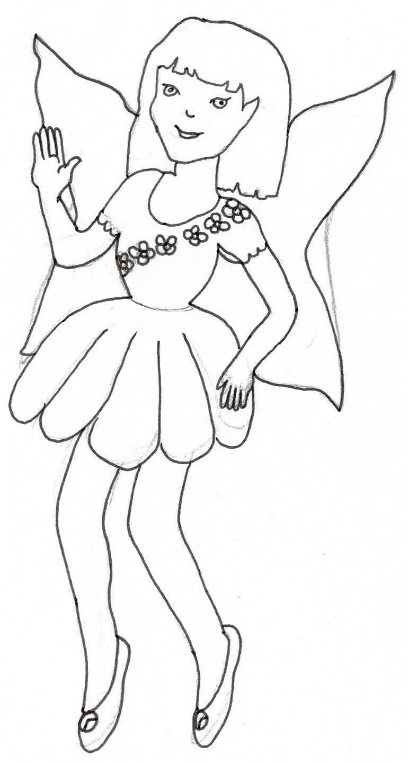 